Good afternoon, 

Please find below the link to the questionnaire re P7 Activities as discussed at the meeting last night.

https://forms.office.com/Pages/ResponsePage.aspx?id=BpPZ_i1NCUSVndDttzBKCwpgAr6qxnRDhbRWYJYU3zlUQzA4TElFNFlOSUg2SFBGSUVNWjEyNDFWRy4u

The deadline for completion is Monday 12th September.

Many thanks

Jacqui Gill
Administrator 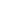 